	CMHA Meeting Minutes						     June 16, 2021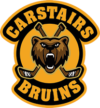 In Attendance: Paula Schmick-Roy, Richard Herbert, Brittany Tishenko, Darren Owen, Jeremy Yousph, Melissa Breau, Christofer Atchison, Jessie Cooper, Tracy Ewert, Cassandra Herbert.   Meeting called to order at 7:03 pm.Approval of April 6, 2021. Jeremy 1st, Brittany 2ndApproval of Agenda. Jessie 1st, Darren 2nd.Board updates:Registrar: 26 kids registered to date. Send out an email to 2020/2021 registered kids to remind them of Early bird pricing.Super league- lots of kids interested, need to push development this year to compete. Contact Hockey Canada and get approval for special coaching (flames foundation) and get as much out of Hockey AB as we can.Need to outline at the beginning of a season, as a board, make decisions early so we can tell everyone. We need a change from power skating. Ideas: try to bring in someone every couple weeks and set a schedule. Try to draw in new kids as the town is growing.Need to do something with Pre-hockey- Can we try a later time on Sundays?? Switch some schedules and get the younger kids on ice at noon?Females: Olds has a new Director. Going for all U15 players. Their season starting at thanksgiving and things need to be decided on soon. Girls super league is starting too. We have no U15’s here right now. If we get enough interest, we will consider next year.Treasurer: Darren’s last meeting as treasurer.Balance- $6938.13- some fully paid registrations, some payment plans. All Covid refunds done. 2 families not paid (pond & pre hockey family’s)Still owe $7872.44 to Hockey AB and $115 to one ref.If early birds are not paid by July 31st at midnight, need to add $75 per account.If early bird fees are paid by July 31st @ midnight, name goes into a draw for a free registration.Started transition for Treasurer- Melissa Breau has been added to team snap, Gmail. Next BMO (need to get minutes to Angie) so Darren can be taken off.President: 2020/2021 was a tough season. Talking to Hockey AB/CAHL we are going back to a normal season.Conditioning and teams made by Oct 1st.Have heard people say if there are not any games they don’t want to playLeagues will be taking more responsibility over Hockey AB.Do we want to host 2/27 tournament? YESDo we want to host another tournament? Block out some dates with the arena and decide later in Oct. Just need to give them up as soon as we know if we aren’t going to use them.New Business:New Coach Policy:Will adopt policy going forward- new coaches need a criminal check and every 2 years after that going forward.Director positions:Equipment Coordinator: Julie WilliamsTournament Coordinator:Discipline chair:Special Events and Fundraising: Really need this one filled.Should be a committee approach with one representative per team.Ideas: parent night out (funny money casino) Flames 50/50, Casino, Bottle Drive.Need to book Bully for pictures.Ice Scheduler:  needs to be good at spread sheets, Heather is back in August and she’s easier to deal with.Introduction of new Treasurer:Darren’s last meeting, handing over everything to Melissa. Thank you for volunteering!!Darren received Volunteer of the Year award for everything you have done these last 3 years!Do you need 2 people to look over finances? Yes. 2 People outside the board to look over and verify in early September.Jason Trottier Memorial- Letters finalized. Will make with receipt by the end of the week.Next meeting after early bird registration (August)Meeting adjourned at 7:55pm	Richard 1st, Darren 2nd